ДОГОВОРУПРАВЛЕНИЯ МНОГОКВАРТИРНЫМ ДОМОММосковская областьг. Сергиев Посад                                                                                                                   «____» _______________ 20____ г.  Общество с ограниченной ответственностью «Управляющая компания «Виктория-5», ОГРН 1095042003396, ИНН 5042108196, именуемое в дальнейшем «УПРАВЛЯЮЩАЯ КОМПАНИЯ», в лице Генерального директора Горшкова Сергея Григорьевича, действующего на основании Устава и гражданин ______________________________________________________________________________________________________,дата рождения: ____________ года, место рождения: _________________________________________________________Паспорт: ____ ____ ______, выдан _________________________________________________________________________«  ____  » _____________ года, код подразделения: _____-_____, зарегистрированный по адресу:___________________________________________________________________________________________________________________________собственник (наниматель) жилого (нежилого) помещения № ______________в многоквартирном доме по адресу: ________________________________________________________________________именуемый в дальнейшем «СОБСТВЕННИК», заключили настоящий Договор управления многоквартирным жилым домом1. Цель ДоговораЦелью Договора является обеспечение благоприятных и безопасных условий проживания граждан в многоквартирном доме, обеспечение сохранности, надлежащего управления, содержания и ремонта общего имущества многоквартирного дома, его инженерных систем и оборудования, мест общего пользования и придомовой территории, решение вопросов пользования указанным имуществом собственниками помещений, избравшими форму управления многоквартирным домом посредством управляющей компании.2. Общие положенияУсловия настоящего Договора определены решением Общего собрания собственников помещений многоквартирного дома, состоявшегося  ______________ года в форме  очно-заочного голосования, и являются одинаковыми для всех собственников помещений.3. Термины, используемые в Договоре3.1. Для нужд настоящего Договора используются следующие термины:3.1.1 Пользователи – члены семей собственников жилых помещений, наймодатели и/или наниматели жилых помещений и члены их семей, владельцы нежилых помещений, пользующиеся ими на основании договоров аренды либо по иным законным основаниям.3.1.2. Состав имущества – общее имущество многоквартирного дома, предназначенное для обслуживания более одного помещения в данном доме, в том числе помещения в данном доме, не являющиеся частями квартир и нежилых помещений, а именно: межквартирные лестничные площадки и клетки, лестницы, лифты, лифтовые и иные шахты, коридоры, технические этажи, чердаки, подвалы, в которых имеются инженерные коммуникации и иное обслуживающее более одного помещения в данном доме оборудование (технические подвалы), а также крыши, ограждающие несущие и ненесущие конструкции данного дома, механическое, электрическое, санитарно-техническое и иное оборудование, находящееся в данном доме за пределами или внутри помещений и обслуживающее более одного помещения, земельный участок, на котором расположен данный дом с элементами озеленения и благоустройства и иные предназначенные для обслуживания, эксплуатации и благоустройства данного дома объекты, расположенные на указанном земельном участке.3.1.3. Доля в праве общей собственности на общее имущество в многоквартирном доме (доля Собственника помещения в многоквартирном доме) – доля, определяемая отношением общей площади помещения Собственника к сумме общих площадей всех помещений в многоквартирном доме. Общая площадь жилого помещения состоит из суммы площади всех частей такого помещения, включая площади помещений вспомогательного использования, предназначенных для удовлетворения гражданами бытовых и иных нужд, связанных с их проживанием в жилом помещении, за исключением балконов, лоджий.3.1.4. Коммунальные услуги – холодное и горячее водоснабжение, отопление, водоотведение, электроэнергия.3.1.5. Содержание общего имущества многоквартирного дома – комплекс работ и услуг контроля за его состоянием, поддержанию в исправном состоянии, работоспособности, наладке и регулированию инженерных систем.3.1.6. Текущий ремонт общего имущества многоквартирного дома – комплекс ремонтных и организационно-технических мероприятий в период нормативного срока эксплуатации с целью устранения неисправностей (восстановления работоспособности) элементов, оборудования, инженерных систем многоквартирного дома для поддержания эксплуатационных показателей коммуникаций, оборудования, конструкций.3.1.7. Остальные понятия и термины, используемые в настоящем Договоре, используются в том же значении, в котором их использует Жилищный кодекс Российской Федерации, а также принятые в его исполнение нормативные правовые акты.3.2. Состав общего имущества многоквартирного дома установлен в приложении № 3 к настоящему Договору.3.3. Перечень работ и услуг определен в Приложении № 1 к настоящему Договору.4. Предмет Договора4.1. Собственник поручает, а Управляющая компания в течение срока действия договора за плату обязуется оказывать услуги и выполнять работы по надлежащему содержанию  и ремонту общего имущества в многоквартирном жилом доме по адресу:________________________________________________________________, обеспечивать предоставление коммунальных услуг Собственнику и иным Пользователям, на законных основаниях пользующихся помещением (ями) Собственника, оказывать дополнительные услуги, а также осуществлять иную, направленную на достижение целей управления многоквартирным домом деятельность.4.2. Собственник обязуется оплачивать работы и услуги Управляющей компании в порядке, установленном настоящим Договором.5. Права и обязанности Сторон5.1. Управляющая компания обязуется в пределах средств, фактически полученных от Собственников:5.1.1. Управлять многоквартирным домом в соответствии с условиями настоящего Договора и действующим законодательством.5.1.2. Самостоятельно или с привлечением иных юридических лиц и специалистов, имеющих необходимые навыки, оборудование, а в случае необходимости – сертификаты, лицензии и иные разрешительные документы, предоставлять коммунальные услуги, проводить работы по содержанию и текущему ремонту общего имущества многоквартирного дома в соответствии с действующим законодательством.5.1.3. Представлять интересы Собственника по предмету Договора, в том числе по заключению договоров, направленных на достижение целей настоящего Договора, во всех организациях, предприятиях и учреждениях любых организационно-правовых форм и уровней.5.1.4. Вести и хранить техническую документацию (базы данных) на многоквартирный дом, внутридомовое инженерное оборудование и объекты придомового благоустройства, а также бухгалтерскую, статистическую, хозяйственно-финансовую документацию и расчеты, связанные с исполнением Договора. По требованию Собственника знакомить его с условиями совершенных Управляющей компанией сделок в рамках исполнения Договора.5.1.5. Систематически проводить технические осмотры общего имущества многоквартирного дома и корректировать базы данных, отражающих состояние дома, в соответствии с результатами осмотра.5.1.6. Разрабатывать и исполнять текущие планы работ и услуг по содержанию, текущему ремонту общего имущества многоквартирного дома.5.1.7. Обеспечивать потребителей коммунальными услугами установленного уровня, качества, в объеме, соответствующем установленным нормативам потребления.5.1.8. Производить начисление платежей, установленных в п.6.1. Договора, обеспечивая выставление счета в срок до 5 числа месяца, следующего за истекшим месяцем. Платежные квитанции доставляются до почтового ящика Собственника по адресу расположения многоквартирного дома, в отношении которого заключен настоящий Договор.5.1.9. Своевременно информировать Собственника об изменении порядка и условий содержания и текущего ремонта многоквартирного дома в рамках Договора путем размещения соответствующей информации на информационных стендах многоквартирного дома.5.1.10. Производить сбор установленных в пункте 6.1 настоящего Договора платежей.5.1.11. Обеспечивать аварийно-диспетчерское обслуживание принятого в управление общего имущества многоквартирного дома.5.1.12. Осуществлять рассмотрение предложений, заявлений и жалоб Собственника и иных Пользователей и принимать соответствующие меры в установленные для этого сроки с учетом пунктов 8.2 и 8.3 настоящего Договора.5.1.13. Рассматривать все претензии Собственника и иных Пользователей, связанные с исполнением заключенных Управляющей компанией договоров с третьими лицами и разрешать возникшие конфликтные ситуации.5.1.14. Обеспечивать Собственника и иных Пользователей информацией о телефонах аварийных служб.5.1.15. Организовывать работы по ликвидации аварий в многоквартирном доме.5.1.16. Приступить к выполнению своих обязательств по настоящему Договору с момента вступления его в силу.5.1.17. Информировать об основных показателях финансово-хозяйственной деятельности Управляющей компании в соответствии с действующими нормативно-правовыми актами.5.2. Управляющая компания вправе:5.2.1. Самостоятельно определять порядок и способ выполнения работ по управлению многоквартирным домом, привлекать сторонние организации, имеющие необходимые навыки, оборудование, сертификаты, лицензии и иные разрешительные документы к выполнению работ по содержанию и текущему ремонту общего имущества многоквартирного дома.5.2.2. В случае непредставления Собственником или иными Пользователями до конца текущего месяца данных о показаниях приборов учета в помещениях, принадлежащих Собственнику, Управляющая компания производит начисления по оказанным услугам в соответствии с Правилами предоставления коммунальных услуг гражданам, утвержденными Постановлением Правительства Российской Федерации № 354 от 06.05.2011 года.5.2.3. Ежемесячно проверять правильность показаний и сохранность пломб приборов учёта потребляемых ресурсов собственниками жилья. В случае несоответствия данных, предоставленных жильцом, проводить перерасчет размера оплаты предоставленных услуг на основании фактических показаний счётчиков.5.2.4. Прекращать или ограничивать предоставление услуг по Договору в случае просрочки Собственником или иным Пользователем оплаты оказанных услуг более трех месяцев или нарушения иных требований раздела 6 Договора, в том числе Управляющая компания вправе установить заглушки на подводящих путях водоснабжения (ГВС) и прекратить подачу горячей воды Собственнику. При задолженности свыше 10000 (Десяти тысяч) рублей обращаться в суд за взысканием задолженности с отнесением издержек на Собственника.5.2.5. Проверять соблюдение Собственником или иными Пользователями требований, установленных пунктами 5.3.3 - 5.3.19 настоящего Договора.5.2.6. Взыскивать с Собственника или иных Пользователей в установленном порядке задолженность по оплате услуг в рамках настоящего Договора.5.2.7. Прекратить паспортно-абонентское обслуживание в случае просрочки Собственником или иным Пользователем оплаты оказанных услуг более 2 (Двух) месяцев.5.2.8. Осуществлять иные права, предусмотренные действующим законодательством, отнесенные к полномочиям Управляющей компании.5.2.9. Оказывать собственникам и нанимателям на возмездной основе другие дополнительные услуги, не противоречащие уставной деятельности Управляющей компании и действующему законодательству. Стоимость дополнительных услуг не включается в расчет оплаты за содержание и ремонт общего имущества и по соглашению сторон оплачивается собственниками и нанимателями дополнительно.5.3. Собственник обязуется:5.3.1. Своевременно в установленном порядке оплачивать предоставленные ему по настоящему Договору услуги. Возмещать Управляющей компании расходы, связанные с исполнением настоящего Договора. Данные расходы включаются в выставляемый Управляющей компанией счёт на оплату услуг.5.3.2. Предоставить право Управляющей компании представлять интересы Собственника по предмету настоящего Договора (в том числе по заключению Договоров, направленных на достижение целей настоящего Договора и не нарушающих имущественные интересы Собственника или иных Пользователей) во всех организациях.5.3.3. Выполнять предусмотренные законодательством санитарно-гигиенические, экологические, архитектурно-строительные, противопожарные и эксплуатационные требования, в том числе:а) соблюдать чистоту и порядок в подъездах, кабинах лифтов, на лестничных клетках и в других местах общего пользования, выносить мусор, пищевые, бытовые отходы и крупногабаритный мусор (КГМ) в специально установленные для этого места;б) не допускать сбрасывания в санитарный узел мусора и отходов, засоряющих канализацию, не сливать жидкие пищевые отходы в мусоропровод;в) соблюдать правила пожарной безопасности при пользовании электрическими, газовыми и другими приборами, не допускать установки самодельных предохранительных пробок, загромождения коридоров (складирование строительного и крупногабаритного мусора, мебели, детских санок, лыж, детских колясок и иных предметов), проходов, лестничных клеток, запасных выходов, выполнять другие требования пожарной безопасности;г) не допускать выполнения в квартире работ или совершения других действий, создающих повышенный шум или вибрацию, а также действий, нарушающих нормальные условия проживания граждан в других жилых помещениях;д) пользоваться телевизорами, магнитофонами и другими громкоговорящими устройствами при условии уменьшения уровня слышимости до степени, не нарушающей покоя жильцов многоквартирного дома в ночное время;е) соблюдать законодательство по обеспечению тишины и покоя граждан в ночное время на территории Московской области;ж) другие требования Правил пользования жилыми помещениями (Приложение № 4).5.3.4. Своевременно предоставлять Управляющей компании сведения:а) о количестве граждан, проживающих в помещении(ях) Собственника, и наличии у лиц, зарегистрированных по месту жительства в помещении, права на льготы для расчетов платежей за услуги по настоящему Договору;б) о проводимых с помещением, указанном в преамбуле к настоящему Договору, сделках, влекущих смену Собственника указанного помещения;в) сведения о наличии и типе установленных индивидуальных, общих (квартирных), комнатных приборов учета, дату и место их установки (введения в эксплуатацию), дату опломбирования прибора учета, установленный срок проведения очередной проверки, а также порядок и условия приема показаний приборов учета.5.3.5. Представить Управляющей компании Договор купли-продажи жилого помещения, аренды, найма и другие документы, подтверждающие смену собственника, владельца, пользователя.5.3.6. Предоставлять Управляющей компании проект, согласованный в установленном порядке и акт скрытых работ по прокладке электрооборудования, в том числе в полах.Не устанавливать, не подключать и не использовать электробытовые приборы и машины мощностью, превышающей технические возможности внутридомовой электрической сети, дополнительные секции приборов отопления, регулирующую и запорную арматуру без согласования с Управляющей компанией. А также не подключать и не использовать бытовые приборы и оборудование, включая индивидуальные приборы очистки воды, не имеющие технических паспортов (свидетельств), не отвечающие требованиям безопасности эксплуатации и санитарно-гигиеническим нормативам без согласования с Управляющей компанией.5.3.7. Не осуществлять переоборудование внутренних инженерных сетей без согласования с Управляющей компанией. Граница ответственности Собственника за эксплуатацию инженерных сетей, устройств и оборудования отражена в акте по разграничению ответственности за эксплуатацию инженерных сетей, устройств и оборудования между Управляющей компанией и Собственником (Приложения №2 к настоящему Договору).При замене инженерного оборудования, находящегося в помещении Собственника, согласовать проект установки, предоставить сертификат на инженерное оборудование, сдать Управляющей компании по акту вновь установленное инженерное оборудование (в частности отопительные приборы – батареи). В противном случае, ответственность за возможное возникновение негативных последствий и вреда несет Собственник.5.3.8. Обеспечить беспрепятственный доступ в принадлежащее ему помещение и к инженерным коммуникациям представителям Управляющей компании, а также организаций, осуществляющих жилищно-коммунальное обслуживание многоквартирного дома для ежемесячного осмотра приборов учета и контроля, а также, в случае возникновения аварийной ситуации, для выполнения необходимого ремонта общего имущества многоквартирного дома и работ по ликвидации аварий.5.3.9. Устанавливать внутриквартирные приборы учёта, ввод в эксплуатацию, ремонт, обслуживание и своевременную их поверку за счет собственных средств.5.3.10. Не нарушать имеющиеся схемы учета услуг, в том числе не совершать действий, связанных с нарушением пломбировки счетчиков, изменением их местоположения в составе инженерных сетей и демонтажем без согласования с Управляющей компанией.5.3.11. Своевременно осуществлять поверку приборов учета. К расчету оплаты коммунальных услуг предоставляются данные только поверенных приборов учета. Если прибор учета не поверен, объем потребления коммунальных услуг определяется в соответствии с Правилами предоставления коммунальных услуг гражданам, утвержденными Постановлением Правительства Российской Федерации № 354 от 06.05.2011 года.5.3.12. Не производить слив холодной и горячей воды из системы и приборов отопления. При необходимости слива воды из системы холодного, горячего водоснабжения и системы отопления, Собственник дополнительно оплачивает стоимость услуги по сливу и наполнению системы, а также стоимость объема воды и теплоносителя, необходимого для наполнения системы.5.3.13. Не совершать действий, связанных с отключением многоквартирного дома от подачи электроэнергии, воды и тепла.5.3.14. Предоставлять Управляющей компании показания приборов учета ежемесячно до 01 числа месяца, следующего за отчетным, по состоянию на последнюю календарную дату отчетного месяца.5.3.15. Своевременно сообщать Управляющей компании о выявленных неисправностях, препятствующих оказанию Собственнику или иным Пользователям услуг в рамках настоящего Договора. Исполнять иные обязанности, предусмотренные действующим законодательством Российской Федерации, Московской области и муниципальными правовыми актами органов местного самоуправления города ______________________ применительно к условиям настоящего Договора. Ознакомить всех совместно проживающих в жилом помещении, либо использующих помещение, принадлежащее Собственнику, дееспособных граждан с условиями настоящего Договора.5.3.16. При проведении общестроительных, монтажных и отделочных работ при перепланировке, переустройстве принадлежащего Собственнику помещения руководствоваться Жилищным кодексом Российской Федерации и действующими нормативными правовыми актами. Соблюдать порядок переустройства и перепланировки помещений, установленный Жилищным кодексом Российской Федерации, муниципальными правовыми актами органов местного самоуправления города Сергиева Посада, иными нормативными актами.5.3.17. Обеспечивать сохранность общего имущества многоквартирного дома, находящегося в принадлежащих Собственнику помещениях.5.3.18. Во время проведения общестроительных, монтажных и отделочных работ складировать строительный и крупногабаритный мусор (КГМ) только в бункеры-накопители для вывоза КГМ. Запрещается хранение стройматериалов и складирование мусора в местах общего пользования.5.3.19. Не нарушать систему пожарной сигнализации и дымоудаления в помещениях, принадлежащих Собственнику. Не производить демонтаж кнопки принудительного включения пожарной сигнализации, датчиков пожарной сигнализации. При необходимости демонтажа датчиков оборудования пожарной сигнализации на время проведения ремонтных работ в помещении Собственника, Собственник обязан уведомить Управляющую компанию за 3 (Три) дня до предполагаемой даты проведения работ и восстановить в последующем за счет собственных средств указанное оборудование.5.3.20. В случае возникновения необходимости проведения Управляющей компанией не установленных настоящим Договором работ и услуг, в том числе связанных с ликвидацией последствий аварий, наступивших по вине Собственника или иных Пользователей, либо в связи с нарушением Собственником или иными Пользователями пунктов 5.3.3, 5.3.6, 5.3.7, 5.3.10, 5.3.13, 5.3.16 - 5.3.19 настоящего Договора, указанные работы проводятся за счет Собственника.5.3.21. Члены семьи Собственника, проживающие совместно с ним, пользуются наравне с ним всеми правами и несут все обязанности, вытекающие из настоящего Договора, если иное не установлено соглашением между Собственником и членами его семьи. Члены семьи Собственника жилого помещения обязаны использовать данное жилое помещение по назначению, обеспечивать его сохранность.5.3.22. Иное лицо (Пользователь), пользующееся помещением на основании соглашения с Собственником данного помещения, имеет права, несет обязанности и ответственность в соответствии с условиями такого соглашения и настоящего Договора.5.4. Собственник имеет право:5.4.1. В случае неотложной необходимости обращаться к Управляющей компании с заявлением о временной приостановке подачи в многоквартирный дом воды, электроэнергии, отопления, на условиях, согласованных с Управляющей компанией.5.4.2. В установленном порядке обратиться к Управляющей компании за перерасчетом платежей за услуги по Договору, в связи с несоответствием услуг перечню работ и услуг.5.4.3. Осуществлять другие права, предусмотренные действующими нормативными правовыми актами Российской Федерации, Московской области, города ____________________, применительно к условиям настоящего Договора.5.5. При заключении Сторонами дополнительного соглашения к настоящему Договору, Управляющая компания обязуется оказывать Собственнику и/или иным Пользователям содействие в решении следующих вопросов (услуги оплачиваются дополнительно):5.5.1. Оформление копий документов: выписок, справок, связанных с правом собственности Собственника на помещение;5.5.2. Оформление копий документов: выписок, справок, связанных  с перепланировкой помещения;5.5.3. Ремонт помещения Собственника;5.5.4. Оказание Собственнику содействия в оформлении документов для передачи помещений в аренду;5.5.5. Осуществление добровольного страхования жилых и нежилых помещений по договору со страховой организацией, обеспечение сбора страховых платежей, составление актов и смет на возмещение расходов по страховым случаям, выплату страхового возмещения после поступления денежных средств от страховой организации;5.5.6. Решение иных вопросов.6. Цена и порядок расчетов6.1. Собственник (Пользователь) помещения производит оплату в рамках настоящего Договора в соответствии, включающую в себя:6.1.1. Плату за услуги и работы по управлению многоквартирным домом, содержанию и текущему ремонту общего имущества в многоквартирном доме в соответствии с тарифами, установленными органами местного самоуправления города _________________________ (если иное решение не принято на общем собрании собственников помещений многоквартирного дома);6.1.2. Плату за коммунальные услуги (отопление, горячее водоснабжение, холодное водоснабжение, водоотведение);6.1.3. Плату за дополнительные услуги, согласно решения общего собрания собственников помещений многоквартирного дома.6.2. Размер платы за управление, содержание и ремонт общего имущества собственников помещений в многоквартирном доме определен как установленный органом местного самоуправления об установлении размеров платы за управление, содержание и ремонт в многоквартирном доме,  соразмерно плате для нанимателей жилых помещений на соответствующий календарный год для данной категории домов, в соответствии с действующим Перечнем услуг и работ по управлению, содержанию и ремонту общего имущества в многоквартирном доме (приложение № 1 к настоящему Договору).Изменение размеров платы за управление, содержание и ремонт общего имущества в многоквартирном доме на следующие календарные года, производится по тарифам, установленным органом местного самоуправления города Сергиева Посада на последующие календарные года. При этом дополнительного согласования Сторон настоящего Договора по этому вопросу не требуется, общее собрание собственников помещений многоквартирного дома по этому вопросу не проводится.6.3. Размер платы за коммунальные услуги определяется исходя из объема потребляемых коммунальных услуг (показаний приборов учета), а при их отсутствии исходя из нормативов потребления коммунальных услуг, утверждаемых органами государственной власти Российской Федерации и (или) Московской области, и (или) органами местного самоуправления города ______________________ на соответствующий календарный год. Размер платы за коммунальные услуги с учетом установленных надбавок к тарифам для потребителей услуг рассчитывается Управляющей компанией на основании нормативных правовых актов органов государственной власти Российской Федерации и (или) Московской области, муниципальных правовых актов органов местного самоуправления города ______________________, установленных на соответствующий календарный год.Изменение размеров платы за коммунальные услуги и надбавок к тарифам для потребителей услуг на следующие календарные года, производится по тарифам, установленным нормативными правовыми актами органов государственной власти Российской Федерации и (или) Московской области и муниципальными правовыми актами органов местного самоуправления города ________________________ на последующие календарные года. При этом дополнительного согласования Сторон настоящего Договора по этому вопросу не требуется, общее собрание собственников помещений многоквартирного дома по этому вопросу не проводится.6.4. Размер платы за дополнительные услуги по настоящему Договору определен с учетом предложений Управляющей компании в соответствии с действующим Перечнем услуг и работ по управлению, содержанию и ремонту общего имущества многоквартирного дома (приложение №1 к настоящему Договору). Размер платы за дополнительные услуги не может быть ниже размера платы, установленной соответствующими организациями, выполняющими такие услуги.Изменения размера платы за дополнительные услуги, предусмотренные настоящим Договором, определяются на общем собрании собственников помещений многоквартирного дома, и дополнительного согласования Сторон настоящего Договора не требуется. 6.5. Размер платы по новым тарифам взимается с Собственника в порядке, предусмотренном настоящим Договором.6.6. Оплата Собственником (Пользователем) оказанных ему услуг по настоящему Договору осуществляется на основании выставляемого Управляющей компанией платежного документа. 6.7. В случае изменения стоимости услуг по настоящему Договору Управляющая компания производит перерасчет стоимости услуг со дня вступления изменений в силу.6.8. Льготы Собственнику (Пользователю) по оплате услуг, являющихся предметом настоящего Договора, предоставляются в соответствии с действующим законодательством.6.9. Срок внесения Собственником (Пользователем) платежей производится ежемесячно до десятого числа месяца следующего за расчетным месяцем. Оплата за первые четыре месяца производится авансовым платежом в течение трех дней с момента заключения настоящего Договора.6.10. Иные сроки выставления платежных документов и сроки их оплаты, порядок расчета платежей и иные условия, необходимые для правильного определения размера оплаты предусмотренных услуг устанавливаются Управляющей компанией и доводятся до сведения Собственника (Пользователя) в соответствии с порядком, устанавливаемым Управляющей компанией.6.11. В случае возникновения необходимости проведения не установленных настоящим Договором работ и услуг, Собственник на общем собрании собственников помещений многоквартирного дома определяет необходимый объем работ (услуг), сроки начала проведения работ, стоимость работ (услуг) и оплачивает их дополнительно. Размер платежа для Собственника рассчитывается пропорционально доли собственности в общем имуществе многоквартирного дома. Оплата в установленном случае производится Собственником или иным Пользователем в соответствии с выставленным Управляющей компанией счетом, в котором должны быть указаны: наименование дополнительных работ, их стоимость, расчетный счет, на который должны быть перечислены денежные средства. Платеж должен быть внесен Собственником или иным Пользователем до 10 числа месяца, следующего за истекшим.6.12. Капитальный ремонт общего имущества многоквартирного дома проводится за счет Собственника на основании решения общего собрания собственников помещений многоквартирного дома. Решение общего собрания собственников помещений многоквартирного дома об оплате расходов на капитальный ремонт многоквартирного дома принимается с учетом предложений Управляющей компании о сроке начала капитального ремонта, необходимом объеме работ, стоимости материалов, порядке финансирования ремонта, сроках возмещения расходов и других предложений, связанных с условиями проведения капитального ремонта. Обязанность по оплате расходов на капитальный ремонт многоквартирного дома распространяется на всех собственников помещений в этом доме. При переходе права собственности на помещение в многоквартирном доме к новому собственнику переходит обязательство предыдущего собственника по оплате расходов на капитальный ремонт многоквартирного дома.6.13. Неиспользование Собственником (Пользователем) помещения не является основанием невнесения платы за управление, содержание и ремонт общего имущества многоквартирного дома, за капитальный ремонт общего имущества многоквартирного дома, коммунальные и другие услуги, установленные общим собранием собственников помещений многоквартирного дома и настоящим Договором.7. Ответственность Сторон7.1. Управляющая компания несет ответственность за ущерб, причиненный многоквартирному дому в результате ее действий, в размере действительного причиненного ущерба.7.2.1. Управляющая компания после получения Собственником ключей от принадлежащего ему помещения не несет ответственности за сохранность имущества Собственника.7.2.2. Управляющая компания не несет ответственности за причинение материального ущерба, возникшего в результате вандальных действий третьих лиц и в результате хищения части общего имущества многоквартирного дома.7.3. Ответственность по сделкам, совершенным Управляющей компанией со сторонними организациями, несет Управляющая компания.7.4. В случае нарушения Собственником или иным Пользователем сроков внесения платежей, установленных разделом 6 настоящего Договора, Управляющая компания вправе взыскать с него пени в размере 1/300 (одной трехсотой), ставки рефинансирования Центрального банка Российской Федерации за каждый день просрочки платежа со следующего дня после наступления установленного срока оплаты по день фактической выплаты включительно.7.5. При нарушении Собственником или иным Пользователем обязательств, предусмотренных настоящим Договором, Собственник несет ответственность перед другими собственниками, Управляющей компанией и третьими лицами за все последствия, возникшие в результате каких-либо аварийных и иных ситуаций (в том числе за причинение ущерба общему имуществу многоквартирного дома).7.6. При выявлении факта проживания в квартире Собственника лиц, не зарегистрированных в установленном порядке, и невнесения за них платы по настоящему Договору, Управляющая компания, после соответствующей проверки, составления акта и предупреждения Собственника, производит перерасчёт коммунальных платежей с учётом количества людей, проживающих или работающих в квартире.7.7. В случае если Собственник своевременно не уведомил Управляющую компанию о смене Собственника и не представил подтверждающие документы, то обязательства по Договору сохраняются за Собственником, с которым заключен настоящий Договор, до дня предоставления вышеперечисленных сведений.7.8. Собственник и иные Пользователи несут ответственность за нарушение требований пожарной безопасности в соответствии с действующим законодательством.7.9. В случае причинения убытков Собственнику по вине Управляющей компании  последняя несет ответственность в соответствии с действующим законодательством.7.10. В случае нарушения пункта 5.3.19 настоящего Договора, Собственник восстанавливает за счет собственных средств оборудование пожарной сигнализации и производит оплату наладки системы пожаротушения и дымоудаления.7.11. В случае истечения нормативного срока эксплуатации общего имущества многоквартирного дома, Управляющая компания не несет ответственности за качество коммунальных услуг по параметрам, зависящим от технического состояния эксплуатируемого оборудования, и качество услуг по содержанию и текущему ремонту общего имущества многоквартирного дома.7.12. Во всех остальных случаях нарушения свих обязательств по настоящему Договору Стороны несут ответственность за неисполнение или  ненадлежащее исполнение своих обязательств по настоящему Договору в соответствии с действующим законодательством.8. Особые условия8.1. Все споры, возникшие из настоящего Договора или в связи с ним, разрешаются Сторонам путем переговоров. В случае если Стороны не могут достичь взаимного соглашения, споры и разногласия разрешаются в судебном порядке по заявлению одной из Сторон.8.2. Претензии (жалобы) на несоблюдение условий настоящего Договора предъявляются Собственником в письменном виде и подлежат обязательной регистрации в Управляющей компании.8.3. Претензии (жалобы) могут быть предъявлены Собственником или иным Пользователем до 20 числа месяца, следующего за истекшим. Претензии Собственника, поданные по истечении указанного срока, Управляющая компания не рассматривает, а услуги за истекший месяц считаются принятыми Собственником в полном объеме.8.4. Затраты, связанные с выполнением не оговоренных настоящим Договором работ, в том числе возникших по объективным причинам, связанным с ростом цен, аварийными ситуациями, происшедшими не по вине Управляющей компании и организаций, с которыми Управляющая компания заключила договоры, покрываются Собственниками дополнительно на основании письменного расчёта Управляющей компании.8.5. Управляющая компания не несет материальной ответственности за несоответствие параметров теплоносителя температурному графику в случае решения органа местного самоуправления города ____________________ о введении графика ограничений подачи газа и воды или отключения отопления ранее установленного срока.8.6. Обязанности по оплате в рамках настоящего Договора возникают с момента передачи квартиры по акту приема-передачи.8.7 Порядок установления факта не предоставления коммунальных услуг или предоставления коммунальных услуг ненадлежащего качества, порядок изменения размера платы за коммунальные услуги при предоставлении коммунальных услуг ненадлежащего качества и (или) с перерывами, превышающими установленную продолжительность, устанавливается действующим законодательством8.8. Для заключения настоящего Договора Собственник помещения в многоквартирном доме, получивший настоящий Договор, вместе с подписанным экземпляром обязан передать в Управляющую компанию копии следующих документов:8.8.1. Документ, подтверждающий право собственности (пользования) на помещение в многоквартирном доме;8.8.2. Документ, удостоверяющий личность физического лица – собственника помещения, либо свидетельство о государственной регистрации юридического лица – собственника помещения;8.8.3. Документы, подтверждающие информацию об установленных индивидуальных приборах учета коммунальных ресурсов.9. Форс-мажор9.1. При возникновении обстоятельств, которые делают полностью или частично невозможным выполнение настоящего Договора одной из Сторон, а именно пожар, стихийное бедствие, военные действия всех видов, изменение действующего законодательства и другие возможные обстоятельства непреодолимой силы, не зависящие от воли Сторон, сроки выполнения обязательств продлеваются на то время, в течение которого действуют эти обстоятельства.9.2. Если обстоятельства непреодолимой силы действуют в течение более двух месяцев, любая из Сторон вправе отказаться от дальнейшего выполнения обязательств по настоящему Договору, причем ни одна из Сторон не может требовать от другой возмещения возможных убытков.9.3. Сторона, оказавшаяся не в состоянии выполнить свои обязательства по настоящему Договору, обязана незамедлительно известить другую сторону о наступлении или прекращении действия обстоятельств, препятствующих выполнению этих обязательств.10. Срок действия Договора10.1. В случае расторжения настоящего Договора Управляющая компания за 30 (Тридцать) дней до прекращения действия настоящего Договора обязана передать техническую документацию на многоквартирный дом и иные, связанные с управлением многоквартирным домом документы вновь выбранной управляющей организации, руководящему органу объединения собственников, одному из собственников, указанному в решении общего собрания собственников помещений многоквартирного дома о выборе способа управления многоквартирным домом.10.2. Изменение и расторжение настоящего Договора осуществляется в порядке, установленном действующим законодательством.10.3. Настоящий Договор заключен на срок 5 (Пять) лет. При отсутствии заявлений одной из Сторон о прекращении настоящего Договора по окончании срока его действия, настоящий Договор считается продленным на тот же срок и на тех же условиях.10.4. В случае расторжения настоящего Договора по инициативе Собственников вследствие изменения способа управления общим имуществом многоквартирного дома, Собственники обязаны известить Управляющую компанию за три месяца до предполагаемой даты расторжения настоящего Договора.10.5. При расторжении настоящего Договора обязательства Собственников по оплате за оказанные услуги перед Управляющей компанией в рамках настоящего Договора считаются неисполненными до полного погашения задолженности.УПРАВЛЯЮЩАЯ КОМПАНИЯОбщество с ограниченной ответственностью «Управляющая компания Виктория-5»141303, Московская область, город Сергиев Посад, ул. Глинки, дом 13ИНН 5042108196   КПП 504201001Банк ПАО «Сбербанк России» г. Москвар/с 40702810340000023883  к/с 30101810400000000225 БИК 044525225тел.+ 7 (496) 547-74-59сайт: http://www.vik5.ru/                                e-mail: mail@vik5.ruГенеральный директор                                     __________________                          С. Г. Горшков						           М.П.СОБСТВЕННИК______________________________________________________________________________________________________,дата рождения: ___________________ года, место рождения: __________________________________________________пол_________, паспорт:_______________________________ ___________________________________________________, выдан___________________________________________________________________«_____»___________________ года, код подразделения: ____-____, зарегистрированный по адресу:_________________ _______________________________,Телефон : ______________________________ e-mail: _________________________________________________________Наименование и реквизиты документа, подтверждающего право пользования помещением: _______________________________________________________________________________________________________          Личная подпись: ________________________                          Приложение №1к Договору управления многоквартирным домомот «___» _________ 20 ____ годаПеречень работ и услуг1. Содержание общего имущества в многоквартирном доме.Содержание общего имущества в многоквартирном доме – обеспечение функционирования всех инженерных систем и оборудования многоквартирного дома (лифтов, вентиляционных каналов, систем отопления, водоснабжения, систем дымоудаления, мусоропровода, внутридомовых электрических сетей, в том числе сетей, питающих электроприемники квартир до входных зажимов квартирных электросчетчиков) в пределах установленных норм.1.1. Санитарное содержание придомовых территорий:а) уборка в зимний период:- подметание свежевыпавшего снега – 1 раз в сутки;- посыпка территорий противогололедными материалами – по мере необходимости;- подметание территорий в дни без снегопада – 1 раз в сутки;- очистка урн от мусора – 1 раз в двое суток;б) уборка в теплый период:- подметание территорий в дни без осадков и в дни с осадками до  – 1 раз в сутки;- очистка урн от мусора – 1 раз в двое суток;- уборка газонов – 1 раз в сутки;- выкашивание газонов – 3 раза в сезон;- подметание территорий в дни выпадения обильных осадков – 1 раз вдвое суток;- стрижка кустарников, вырубка поросли, побелка деревьев – 1 раз в год.1.2. Санитарное содержание лестничных клеток:а) влажное подметание лестничных площадок и маршей:- нижних двух этажей – 6 дней в неделю;- выше второго этажа – 1 раз в неделю;б) мытье лестничных площадок и маршей – 1 раз в месяц;в) влажная протирка стен, дверей, плафонов и потолков кабин лифтов – 2 раза в месяц.1.3. Технические осмотры и планово-предупредительный ремонт в соответствии с утвержденным графиком и учетом периодичности.1.4. Круглосуточное функционирование аварийно-диспетчерской службы.1.5. Техническое обслуживание помещения (помещений) Собственника:- устранение засоров стояков и системы внутридомовой канализации, происшедших не по вине Собственника при  невозможности определения виновных лиц; - наладка и регулировка системы горячего водоснабжения и отопления с ликвидацией непрогревов, воздушных пробок, промывка трубопроводов, регулировка запорной арматуры;- ликвидация последствий протечек и других нарушений, происшедших не по вине Собственника;- ремонт электропроводки в помещении Собственника в случае нарушения электроснабжения по вине Управляющей компании.1.6. Поиск, приобретение запасных частей и расходных материалов, а также других предметов, потребность в которых возникает в процессе технического обслуживания.1.7. Вывоз твердых бытовых отходов.1.8. Обслуживание противопожарной системы, системы дымоудаления, системы пожаротушения мусоропроводов.2. Представление интересов Собственника в органах государственной власти Российской Федерации, Московской области, органов местного самоуправления города Сергиев Посад.3. Взаимодействие с контролирующими органами, выполнение предписаний по обслуживаемым системам.4. Ведение архива технической, исполнительной, нормативно-эксплуатационной документации.5. Текущий ремонт общего имущества в многоквартирном доме.Текущий ремонт общего имущества многоквартирного дома, его инженерных систем и оборудования осуществляется в соответствии с утвержденным планом и согласно реальному поступлению денежных средств от Собственников.6. Перечень видов работ по текущему ремонту:- фундаменты – устранение местных деформаций, усиление, восстановление поврежденных участков фундаментов, вентиляционных продухов, отмосток и входов в подвалы;- стены и фасады – герметизация стыков;- крыши – латочный ремонт мягких кровель;- оконные, дверные заполнения – малый ремонт оконных и дверных заполнений в местах общего пользования многоквартирного дома;- лестницы, крыльца (зонты-козырьки) над входами в подъезды, подвалы – восстановление или замена отдельных участков и элементов;- полы – восстановление или замена отдельных участков полов в местах общего пользования многоквартирного дома;- внутренняя отделка – восстановление отделки стен, потолков, полов отдельными участками в подъездах, технических помещениях, в других общедомовых вспомогательных помещениях;- центральное отопление – замена и восстановление работоспособности отдельных элементов и частей внутренних систем центрального отопления согласно границ ответственности за эксплуатацию инженерных сетей, устройств и оборудования между Управляющей компанией и Собственником;- водопровод, канализация, горячее водоснабжение – замена и восстановление работоспособности отдельных элементов внутренних систем водопроводов, канализации и горячего водоснабжения, включая насосные установки в доме согласно границ ответственности за эксплуатацию инженерных сетей, устройств и оборудования между Управляющей компанией и Собственником;- электроснабжение и электротехнические устройства – замена, восстановление работоспособности электроснабжения многоквартирного дома за исключением внутриквартирных устройств и электроплит;- вентиляция – замена и восстановление работоспособности внутридомовой системы вентиляции;- внешнее благоустройство – ремонт оборудования детских площадок.7. Предоставление дополнительных услуг согласно решений, принятых общим собранием собственников помещений многоквартирного дома.Приложение №2к Договору управления многоквартирным домомот «___» _________ 20 ___ годаАктпо разграничению ответственности за эксплуатацию инженерных сетей,устройств и оборудования между Управляющей компанией и Собственником1. Граница ответственности за эксплуатацию инженерных сетей, устройств и оборудования между Управляющей компанией и Собственником обозначена пунктирной линией на схеме.2. Собственник несет ответственность за предоставление доступа к общим сетям, устройствам и оборудованию, находящимся и/или проходящим транзитом через принадлежащее ему помещение.3. В случае выхода из строя инженерных сетей, устройств и оборудования, входящих в зону ответственности Собственника (в том числе аварий), составляется при необходимости аварийный акт в течение 3 (Трех) рабочих дней. Ремонт, аварийное обслуживание и устранение последствий аварий производится за счет средств Собственника.4. В случае выхода из строя инженерных сетей, устройств и оборудования, входящих в зону ответственности Управляющей компании, (в том числе аварий), составляется при необходимости аварийный акт в течение 3 (Трех) рабочих дней. Ремонт, аварийное обслуживание и устранение последствий аварий производится за счет средств, оплачиваемых Собственником за содержание общего имущества.5. В случае ограничения Собственником доступа к общим внутридомовым инженерным сетям, устройствам и оборудованию, входящим в зону ответственности Управляющей компании, ремонт этих инженерных сетей, устройств и оборудования, а также аварийное обслуживание и устранение последствий аварий производится за счет средств Собственника в размере прямого действительного ущерба.6. При привлечении Собственником сторонних организаций к производству работ на инженерных сетях, устройствах и оборудовании входящих в зону ответственности Собственника и/или Управляющей организации, ответственность за возможный ущерб, нанесенный в результате проведения работ общему имуществу и имуществу других собственников, имуществу Управляющей компании или третьих лиц, несет Собственник. Ремонт, аварийное обслуживание и устранение последствий аварий производится за счет средств Собственника.** В данном случае вызов аварийной бригады не входит в платеж за содержание и текущий ремонт жилищного фонда и оплачивается Заказчиком дополнительного после выставления Исполнителем соответствующего счета.Схема разграничения ответственности управляющей организации и Собственника1) При эксплуатации систем холодного и горячего водоснабженияСхема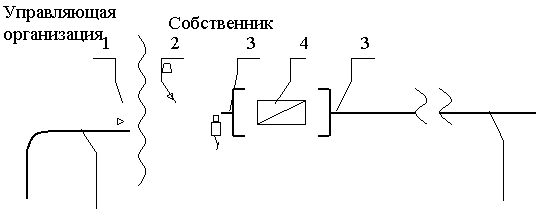 1 - Вентиль2 - Регулятор давления Ду3 - Ниппель с накидной гайкой4 - Водосчетчик СГИ ДуУправляющая компания несет ответственность за надлежащее состояние и работоспособность систем горячего и холодного водоснабжения согласно вышеуказанной схеме до волнистой линии слева (включая вентиль), до первых вентилей (включая их) на стояке в помещении.2) КанализацияУправляющая компания несет ответственность за надлежащее состояние и работоспособность системы канализации до первого раструба в помещении Собственника.3) Система отопленияУправляющая компания несет ответственность за надлежащее состояние и работоспособность системы отопления до регулирующей арматуры.4) При эксплуатации питающих электрических сетей на квартируСхема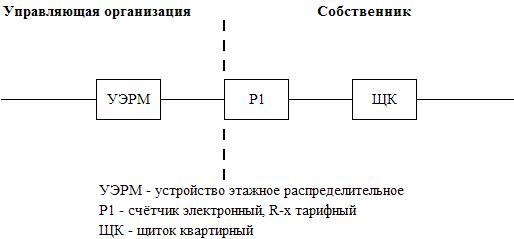 Управляющая компания несет ответственность за надлежащее состояние и работоспособность питающих электрических сетей на квартиру согласно вышеуказанной схемы до прибора учета (пунктирной линии).Приложение №3к Договору управления многоквартирным домомот «___» _________ 20____ годаПеречень общего имущества в многоквартирном доме1. Помещения общего пользования:- межквартирные лестничные площадки;- лестницы;- лифты;- лифтовые и иные шахты;- коридоры;- технический этаж;- технический подвал;- крыша.2. Ограждающие несущие и не несущие конструкции многоквартирного дома:- фундаменты;- стены и перегородки внутри подъездов;- стены и перегородки внутри помещений общего пользования;- наружные стены;- перекрытия;- двери мест общего пользования;- окна мест общего пользования;2. Механическое, электрическое, санитарно-техническое и иное оборудование:- мусоропровод;- вентиляция;- водосточные трубы и желоба;- электрические насосы;- светильники;- сети электроснабжения;- сети теплоснабжения с вентилями и кранами;- радиаторы мест общего пользования;- системы очистки воды;- трубопроводы холодной и горячей воды;- оборудование диспетчерской связи;- пожарная сигнализация;- иное оборудование.Приложение №4к Договору управления многоквартирным домомот «___» _________ 20 ___ годаПравилапользования жилыми помещениями1. Настоящие правила определяют порядок пользования жилым помещением в многоквартирном доме, расположенном по адресу:_______________________________________________________________.2. Размещение в жилом помещении промышленного производства не допускается.Жилое помещение Собственника может быть использовано проживающими в нем на законных основаниях гражданами (наряду с проживанием) для осуществления профессиональной деятельности или индивидуальной предпринимательской деятельности, если это не нарушает права и законные интересы других граждан, а также требования, которым должно отвечать жилое помещение.3. Пользование жилым помещением осуществляется с учетом соблюдения прав и законных интересов, проживающих в жилом помещении граждан и соседей, требований пожарной безопасности, санитарно-гигиенических, экологических и иных требований законодательства, а также в соответствии с настоящими Правилами.4. Собственник пользуется жилым помещением по назначению и в пределах, установленных Жилищным кодексом Российской Федерации.5. В качестве пользователя жилым помещением Собственник пользуется также общим имуществом в многоквартирном доме.6. В качестве пользователя жилым помещением Собственник обязан:6.1. Использовать жилое помещение по назначению и в пределах, установленных Жилищным кодексом Российской Федерации;6.2. Обеспечивать сохранность жилого помещения;6.3. Поддерживать надлежащее состояние жилого помещения;6.4. Нести расходы на содержание принадлежащего ему жилого помещения, а также участвовать в расходах на содержание общего имущества в многоквартирном доме соразмерно своей доле в праве общей собственности на имущество путем внесения платы за содержание и ремонт жилого помещения;6.5. Своевременно вносить плату за содержание и ремонт жилого помещения, включающую в себя плату за услуги и работы по управлению многоквартирным домом, содержанию, текущему и капитальному ремонту общего имущества в многоквартирном доме, плату за коммунальные услуги.6.6. Соблюдать установленные действующим законодательством санитарно-гигиенические правила и правила пожарной безопасности. Не снимать предусмотренные проектом двери эвакуационных выходов из поэтажных коридоров, холлов, фойе, тамбуров и лестничных клеток, другие двери, препятствующие распространению опасных факторов пожара на путях эвакуации. Не производить изменения объёмно-планировочных решений, в результате которых ухудшаются условия безопасной эвакуации людей, ограничивается доступ к пожарным кранам, другим средствам пожарной безопасности, или уменьшается зона действия автоматических систем противопожарной защиты. Не устанавливать дополнительные двери или  изменять направление открывания дверей (в отступление от проекта) из квартир в общий коридор (на площадку лестничной клетки), если это препятствует свободной эвакуации людей или ухудшает условия эвакуации из соседних квартир. В случае обнаружения пожара Собственник должен сообщить о нём незамедлительно в пожарную охрану, принять меры  к спасению людей, имущества и ликвидации пожара. По возможности, принять меры для беспрепятственного проезда пожарной машины к месту пожара. Не использовать лифт при эвакуации во время пожара.6.7. Содержать в чистоте и порядке места общего пользования, не допуская их захламления и загрязнения. Не загромождать посторонними предметами входы и выходы на лестничные клетки, чердаки, коридоры и прочие проходы. Не хранить в помещении Собственника и местах общего пользования загрязняющие воздух, взрыво- и пожароопасные вещества и предметы. Не допускать нанесение надписей и рисунков на стенах мест общего пользования и кабинах лифтов.6.8. Соблюдать установленные действующим законодательством нормы и правила содержания домашних животных. Не содержать на лестничных клетках, в общих коридорах, на балконах и лоджиях, птиц и пчел. Соблюдать санитарно-гигиенические нормы при выгуле животных на придомовой территории. Не допускать выгула домашних животных на детских площадках придомовой территории. При содержании домашних животных Собственник несет полную гражданско-правовую ответственность за безопасность окружающих граждан при контакте с животными вне помещения Собственника.6.9. Во время проведения ремонтных работ в помещении Собственника, осуществлять складирование строительного мусора в помещении Собственника (складирование строительного мусора в местах общего пользования, на площадках, оборудованных для сбора твердых бытовых отходов и на придомовой территории запрещено согласно санитарных и пожарных норм содержания жилищного фонда). Самостоятельно за счет собственных средств осуществлять вывоз строительного мусора во время проведения ремонтных работ в помещении Собственника. Представлять Управляющей компании квитанцию об оплате за вывоз строительного мусора.В противном случае оплатить Управляющей компании в полном объеме расходы, связанные с организацией вывоза строительного мусора Собственника, складированного в местах общего пользования, на площадках, оборудованных для сбора твердых бытовых отходов и/или на придомовой территории, согласно выставленного Управляющей компанией счета.6.10. Производить мероприятия по переустройству помещения Собственника (перепланировку помещения, переоборудование помещения, реконструктивные работы) в соответствии с Порядком переустройства помещений в жилых домах и действующим законодательством только после письменного согласования с Управляющей компанией.6.11. Предоставить Управляющей компании в письменном виде перечень мероприятий по переустройству помещения, эскиз и/или проект переустройства, техническую и иную документацию, имеющую отношение к проводимым мероприятиям по переустройству помещения Собственника для оформления письменного согласования с Управляющей компанией не позднее, чем за 15 (Пятнадцать) дней до начала процедуры оформления документов и производства работ.6.12. Не нарушать проектную систему естественного воздухообмена помещения Собственника в процессе проведения мероприятий по переустройству помещения Собственника.6.13. Не производить мероприятий по переоборудованию, изменяющих проектную конструкцию подводящих инженерных сетей и затрагивающих целостность общих внутридомовых стояков отопления, холодного, горячего водоснабжения и канализации, в том числе не устанавливать регулирующую и запорную арматуру на общих внутридомовых стояках (изменение конструкции подводящих сетей, их диаметра, сокрытия в стенах приводит к изменению работоспособности сетей и значительно усложняет обслуживание этих сетей).6.14. Не устраивать полов с подогревом от общей внутридомовой системы горячего водоснабжения (горячее водоснабжение помещений в многоквартирном доме осуществляется по закрытой схеме, которая транзитом проходит через все квартиры по стояку и имеет определенную проектную конфигурацию, изменение которой приведет к ухудшению работы горячего водоснабжения по стояку, либо полностью блокирует работу стояка).6.15. Не использовать теплоноситель в системе отопления не по прямому назначению: не устраивать полов с подогревом от общей внутридомовой системы отопления, не производить слив теплоносителя из системы и приборов отопления в помещении Собственника (данные мероприятия ведут к разбалансировке тепла по стояку отопления, что влияет на качество получаемой услуги отопления всеми потребителями и приводит к повышению затрат на приобретение данной услуги).6.16. Не производить мероприятий по переносу и/или устройству дополнительных радиаторов отопления застекленных лоджиях или балконах и не устанавливать дополнительные секции приборов отопления без письменного согласования с Управляющей компанией (установка более мощных отопительных приборов ведет к разбалансировке тепла по стояку отопления, что влияет на качество получаемой услуги отопления всеми потребителями и приводит к повышению затрат на приобретение данной услуги).6.17. Не устанавливать, не подключать и не использовать электробытовые приборы и машины мощностью превышающей технические возможности внутридомовой сети без письменного согласования с Управляющей компанией.6.18. Не устанавливать телевизионные и иные приемо-передающие антенны на крыше, чердачных помещения, на техническом этаже.6.19. В случае замены и/или установки инженерного оборудования, увеличивающего энерго-, водопотребление, нести вызванные данными мероприятиями, дополнительные расходы по оплате коммунальных услуг.6.20. Не допускать возникновения аварийных ситуаций на инженерных сетях, устройствах и оборудовании индивидуального пользования в помещении Собственника путем проведения своевременного профилактического обслуживания и ремонта инженерных сетей, устройств и оборудования индивидуального пользования в помещении Собственника, самостоятельно, силами Управляющей компании или сторонних организаций.6.21. Своевременно информировать Управляющую компанию о выявленных неисправностях и аварийных ситуациях в помещении Собственника и в местах общего пользования, при необходимости размещать соответствующую заявку у Управляющей компании или в круглосуточной диспетчерской службе Управляющей компании.6.22. В случае длительного отсутствия Собственника в помещении Собственника, самостоятельно перекрывать вентиля на внутриквартирных подводящих сетях холодного и горячего водоснабжения, а также сообщать Управляющей компании контактные телефоны, по которым можно связаться с Собственником или его доверенным лицом в случае возникновения аварийной ситуации в помещении Собственника.6.23. При возникновении аварийной ситуации в помещении Собственника самостоятельно перекрывать вентиля на внутриквартирных подводящих сетях холодного и горячего водоснабжения. Аварийное обслуживание инженерных сетей, устройств и оборудования индивидуального пользования в помещении Собственника осуществляется согласно акта разграничения ответственности за эксплуатацию инженерных сетей, устройств и оборудования.6.24. Допускать в помещение Собственника представителя Управляющей компании и специализированных предприятий, имеющих право работы с установками электроснабжения, газоснабжения, теплоснабжения, водоснабжения и водоотведения, для устранения аварий и неисправностей возникших в процессе эксплуатации помещения Собственника и общего имущества многоквартирного дома; для проведения профилактического обслуживания и ремонта; для осмотра инженерных сетей, устройств и оборудования, контроля и приборов учета.6.25. Собственник несет иные обязанности, предусмотренные действующим законодательством.7. Члены семьи Собственника имеют равные с ним права пользования помещением Собственника.8. Дееспособные члены семьи Собственника несут солидарную с Собственником ответственность по обязательствам, вытекающим из пользования помещением Собственника.9. Нарушение Собственником пункта 6.11 настоящих Правил влечет ответственность по возмещению материального и морального ущерба, явившегося следствием такого нарушения.10. В случае невыполнения Собственником обязательств, обозначенных в пунктах 6.16, 6.17, 6.18, 6.24 настоящих Правил Собственник несет ответственность перед Управляющей компанией и третьими лицами за все последствия, возникшие в результате каких-либо аварийных ситуаций в помещении Собственника и многоквартирном доме.11. В случае нарушения Собственником Правил регистрационного учета и выявления факта проживания в помещении Собственника лиц, не зарегистрированных в установленном порядке, и невнесении за них платы за пользование коммунальными услугами Управляющей компании после соответствующей проверки, составления акта и предупреждения Собственника, Управляющая компания вправе в судебном порядке взыскать с него понесенные убытки.12. В случае порчи или повреждения общего имущества, а также имущества других собственников, имущества Управляющей компании или третьих лиц в результате недобросовестного исполнения Собственником требований настоящих Правил, разрушения Собственником общих внутридомовых инженерных сетей, устройств и оборудования; выхода из строя оборудования индивидуального пользования в помещении Собственника, выхода из строя общих внутридомовых инженерных сетей, находящихся и/или проходящих транзитом через помещение Собственника, доступ к которым для проведения профилактического и аварийного обслуживания и ремонта ограничен Собственником, Собственник возмещает убытки в добровольном или судебном порядке.13. Собственник несет ответственность за возможное нарушение качества предоставляемых жилищно-коммунальных услуг, вызванное проводимыми и/или проведенными Собственником мероприятиями по переустройству помещения Собственника.УПРАВЛЯЮЩАЯ КОМПАНИЯСОБСТВЕННИКГенеральный директор_________________________ С. Г. Горшков                                   М.П.________________ /_______________________             подпись              расшифровка подписиУПРАВЛЯЮЩАЯ КОМПАНИЯСОБСТВЕННИКГенеральный директор_________________________ /С. Г. Горшков/                                  М.П.________________ /_____________________             подпись                       расшифровка подписиУПРАВЛЯЮЩАЯ КОМПАНИЯСОБСТВЕННИКГенеральный директор_________________________ С. Г. Горшков                                 М.П.________________ /______________________             подпись                       расшифровка подписиУПРАВЛЯЮЩАЯ КОМПАНИЯСОБСТВЕННИКГенеральный директор_________________________ С. Г. Горшков                                   М.П.________________ /______________________             подпись                       расшифровка подписи